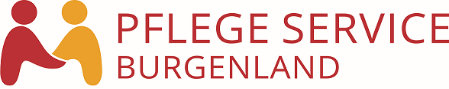 Unterstützung beim THEMA „PFLEGE“Sie brauchen Unterstützung oder haben Fragen zum Thema „Pflege“?Die Pflege-und Sozialberatung der Pflegeservice Burgenland GmbH ist eine zentrale Anlaufstelle für pflegebedürftige Menschen und ihre Angehörigen.Die Pflege- und SozialberaterInnen sind ausgebildete diplomierte Gesundheits- und Krankenpflegepersonen. Sie beraten über das gesamte Angebot im Pflegesektor. Sie wissen über formale Abläufe bezüglich Fördermöglichkeiten im Land und Bund Bescheid und sind mit den einschlägigen Behörden sowie den Trägern des Pflege- und Gesundheitssystems vernetzt.Sie beraten und unterstützen zu folgenden Themen:Mobile Pflege- und BetreuungsdiensteSeniorentagesbetreuungBetreutes WohnenPflegeheimplätzePflegegeld24h BetreuungAnstellungsmodell der Pflegeservice Burgenland GmbHErwachsenenvertretung und vieles mehrGemeinsam mit der pflegebedürftigen Person und/oder deren Angehörigen wird eine bestmögliche Lösung für die jeweilige Situation gesucht.Die Pflegeberatung ist ein kostenloses Angebot vom Land Burgenland. Diese kann telefonisch oder nach Terminvereinbarung persönlich, direkt auf der Bezirkshauptmannschaft Eisenstadt oder in Ihren eigenen vier Wänden erfolgen.Ihre Ansprechpersonen im Bezirk Eisenstadt:Michaela Herzog	Judith Weninger 057600/4104	057600/ 1301